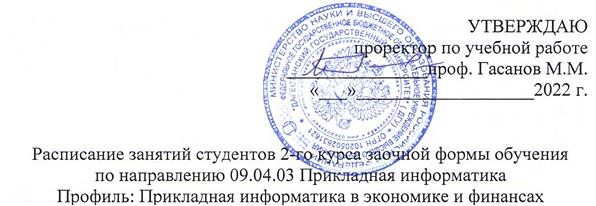 2 семестрДекан ФИиИТ                                                  Исмиханов З.Н.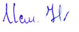 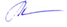 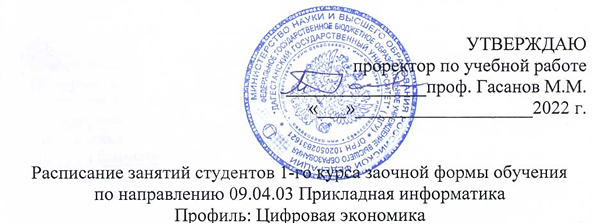 2 семестрДекан ФИиИТ                                                    Исмиханов З.Н.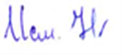 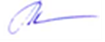 День неделипара1-я неделя2-я неделяПНВТ6Архитектура предприятий и ИС  (лекц) Рабаданова Р.М.ВТ7Архитектура предприятий и ИС (практ) Рабаданова Р.М.СРЧТ4Управление ИТ-проектами (лекц) Билалова И.М.Методы системных исследований в аналитической экономике (лекц) Касимова Т.М. 4.17ЧТ5Управление ИТ-проектами (практ) Билалова И.М.Методы системных исследований в аналитической экономике (практ) Касимова Т.М. 4.17ЧТ6Методы системных исследований в аналитической экономике (лаб) Касимова Т.М. 2.10Методы системных исследований в аналитической экономике (лаб) Касимова Т.М. 2.10ПТ6Управление ИТ-проектами (лекц) Билалова И.М.Архитектура предприятий и ИС (лекц) Рабаданова Р.М.ПТ7Управление ИТ-проектами (практ) Билалова И.М.Архитектура предприятий и ИС (практ) Рабаданова Р.М.СБ1Методы системных исследований в аналитической экономике (лекц) Касимова Т.М. 4.17Архитектура предприятий и ИС (лекц) Рабаданова Р.М.СБ2Методы системных исследований в аналитической экономике (практ) Касимова Т.М. 4.17Архитектура предприятий и ИС  (практ)СБ3Управление ИТ-проектами (лекц) Билалова И.М.СБ4Управление ИТ-проектами (практ) Билалова И.М.День неделипара1-я неделя2-я неделяПН4Технологии создания информационно-аналитических систем (лекц) Гаджиев Н.К.Архитектура предприятий и ИС (лекц) Рабаданова Р.М.ПН5Технологии создания информационно-аналитических систем (практ) Гаджиев Н.К.Архитектура предприятий и ИС  (лаб) Рабаданова Р.М.ПН6Методологии и технологии инжиниринга и управления бизнес-процессами (лекц) Рабаданова Р.М.Научный семинар (практ) Рабаданова Р.М.ПН7Методологии и технологии инжиниринга и управления бизнес-процессами (практ) Рабаданова Р.М.Научный семинар (лаб) Рабаданова Р.М.ВТ4Архитектура предприятий и ИС (лекц) Рабаданова Р.М.Методологии и технологии инжиниринга и управления бизнес-процессами (лаб) Рабаданова Р.М.ВТ5Архитектура предприятий и ИС  (лаб) Рабаданова Р.М.Технологии создания информационно-аналитических систем (лекц) Гаджиев Н.К.ВТ6Архитектура предприятий и ИС (лаб) Рабаданова Р.М.Технологии создания информационно-аналитических систем (лаб) Гаджиев Н.К.СР4Научный семинар (практ) Рабаданова Р.М.СР5Научный семинар (лаб) Рабаданова Р.М.СР6Технологии создания информационно-аналитических систем (практ) Гаджиев Н.К.Архитектура предприятий и ИС (лаб) Рабаданова Р.М.СР7Технологии создания информационно-аналитических систем (лаб) Гаджиев Н.К.ЧТ4Цифровые технологии трансформации бизнеса (лекц)  Касимова Т.М. 4.17Современные технологии разработки  ПО (лекц) Баммаева Г.А.ЧТ5Цифровые технологии трансформации бизнеса (лекц) Касимова Т.М. 4.17Современные технологии разработки  ПО (практ) Баммаева Г.А.ЧТ6Технологии создания информационно-аналитических систем (лаб) Гаджиев Н.К.Современные технологии разработки  ПО (лаб) Баммаева Г.А.ПТ4Современные технологии разработки  ПО (практ) Баммаева Г.А.Современные технологии разработки  ПО (лекц) Баммаева Г.А.ПТ5Современные технологии разработки  ПО (лаб) Баммаева Г.А.Современные технологии разработки  ПО (лекц) Баммаева Г.А.ПТ6Современные технологии разработки  ПО (лаб) Баммаева Г.А.Современные технологии разработки  ПО (лаб) Баммаева Г.А.СБ1Методологии и технологии инжиниринга и управления бизнес-процессами (лекц) Рабаданова Р.М.Цифровые технологии трансформации бизнеса (практ) Касимова Т.М. 4.17СБ2Методологии и технологии инжиниринга и управления бизнес-процессами (практ) Рабаданова Р.М.Цифровые технологии трансформации бизнеса (практ) Касимова Т.М. 4.17СБ3Методологии и технологии инжиниринга и управления бизнес-процессами (лаб) Рабаданова Р.М.Цифровые технологии трансформации бизнеса (практ) Касимова Т.М. 4.174Методологии и технологии инжиниринга и управления бизнес-процессами (лаб) Рабаданова Р.М.